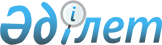 О повышении ставок платы за эмиссии в окружающую среду
					
			Утративший силу
			
			
		
					Решение маслихата Актюбинской области от 13 декабря 2010 года № 337. Зарегистрировано Департаментом юстиции Актюбинской области 5 января 2011 года № 3349. Утратило силу решением маслихата Актюбинской области от 17 мая 2021 года № 43
      Сноска. Утратило силу решением маслихата Актюбинской области от 17.05.2021 № 43 (вводится в действие с 01.01.2022).
      Сноска. Заголовок решения с изменениями, внесенными решением маслихата Актюбинской области от 07.12.2011 № 436 (вводится в действие по истечении десяти календарных дней после дня его первого официального опубликования).
      Сноска. В заголовке, по всему тексту решения и приложении на казахском языке слова "ставкаларын", "ставкалары", "ставка", заменены словами "мөлшерлемелерін", "мөлшерлемелері", "мөлшерлеме", текст на русском языке не меняется решением маслихата Актюбинской области от 30.05.2017 № 160 (вводится в действие по истечении десяти календарных дней после дня его первого официального опубликования).
      В соответствии с пунктом 8 статьи 576 Кодекса Республики Казахстан от 25 декабря 2017 года "О налогах и других обязательных платежах в бюджет" (Налоговый Кодекс) и пунктом 5 статьи 6 Закона Республики Казахстан от 23 января 2001 года "О местном государственном управлении и самоуправлении в Республике Казахстан", Актюбинский областной маслихат РЕШИЛ:
      Сноска. Преамбула – в редакции решения маслихата Актюбинской области от 22.02.2018 № 255 (вводится в действие по истечении десяти календарных дней после дня его первого официального опубликования).


      1. Повысить ставки платы за эмиссии в окружающую среду согласно приложению:
      в пункте 2, 4, 5, 6, 6-1 Приложения повысить ставки платы за эмиссии в окружающую среду в два раза, за исключением подпункта 1.1 пункта 6.
      Сноска. Пункт 1 с изменениями, внесенными решениями маслихата Актюбинской области от 07.12.2011 № 436 (вводится в действие по истечении десяти календарных дней после дня его первого официального опубликования); от 25.01.2012 № 14 (вводится в действие по истечении десяти календарных дней после дня его первого официального опубликования); от 12.12.2016 № 85 (вводится в действие с 01.01.2017); от 01.03.2019 № 385 (вводится в действие по истечении десяти календарных дней после дня его первого официального опубликования).


      2. Рекомендовать ГУ "Управление природных ресурсов и регулирования природопользования" (по согласованию) довести до сведения плательщиков ставки платы за эмиссии в окружающую среду.
      Сноска. Пункт 2 с изменениями, внесенными решением маслихата Актюбинской области от 07.12.2011 № 436 (вводится в действие по истечении десяти календарных дней после дня его первого официального опубликования).


      3. Признать утратившим силу решение областного маслихата от 21 декабря 2009 года № 234 "О повышении ставок платы за эмиссии в окружающую среду на 2010 год", (зарегистрированное в Реестре государственной регистрации нормативных правовых актов за № 3307, опубликованное 19 января 2010 года в газетах "Ақтөбе" и "Актюбинский вестник" № 6-7).
      4. Настоящее решение вводится в действие по истечении десяти календарных дней после дня его первого официального опубликования и распространяется на правоотношения, возникшие с 1 января 2011 года. Ставки платы за эмиссии в окружающую среду
      Сноска. Название приложения с изменениями, внесенными решением маслихата Актюбинской области от 07.12.2011 № 436 (вводится в действие по истечении десяти календарных дней после дня его первого официального опубликования).
      1. Ставки платы определяются исходя из размера месячного расчетного показателя, установленного на соответствующий финансовый год Законом о республиканском бюджете (далее МРП).
      2. Ставки платы за выбросы загрязняющих веществ от стационарных источников составляют:      3. Исключен решением маслихата Актюбинской области от 12.12.2016 № 85 (вводится в действие с 01.01.2017).


      4. Ставки платы за выбросы загрязняющих веществ в атмосферный воздух от передвижных источников составляют:      Сноска. Пункт 4 приложения с изменением, внесенным решением маслихата Актюбинской области от 11.12.2013 № 179 (вводится в действие с 01.01.2014).


      5. Ставки платы за сбросы загрязняющих веществ составляют:
      6. Ставки платы за размещение отходов производства и потребления составляют:      Сноска. Пункт 6 приложения – в редакции решения Актюбинского областного маслихата от 27.05.2015 № 312 (вводится в действие по истечении десяти календарных дней после дня его первого официального опубликования); с изменением, внесенным решением маслихата Актюбинской области от 01.03.2019 № 385 (вводится в действие по истечении десяти календарных дней после дня его первого официального опубликования).


      6-1. Ставки платы за размещение серы, образующейся при проведении нефтяных операций, составляют 7,54 месячного расчетного показателя за одну тонну.
      Сноска. Приложение дополнено пунктом 6-1 в соответствии с решением маслихата Актюбинской области от 25.01.2012 № 14 (вводится в действие по истечении десяти календарных дней после дня его первого официального опубликования); в редакции решения маслихата Актюбинской области от 22.02.2018 № 255 (вводится в действие по истечении десяти календарных дней после дня его первого официального опубликования).


					© 2012. РГП на ПХВ «Институт законодательства и правовой информации Республики Казахстан» Министерства юстиции Республики Казахстан
				
      Председатель сессии,Секретарьобластного маслихата

Б.УРДАБАЕВ
Приложение к решению
областного маслихата
от 13 декабря 2010 года № 337
№ п/п
Виды загрязняющих веществ
Ставки платы за 1 тонну, (МРП)
Ставки платы за 1 килограмм, (МРП)
1
2
3
4
1.
Окислы серы
20
2.
Окислы азота
20
3.
Пыль и зола 
10
4.
Свинец и его соединения
3986
5.
Сероводород 
124
6.
Фенолы
332
7.
Углеводороды 
0,32
8.
Формальдегид 
332
9.
Окислы углерода 
0,32
10.
Метан 
0,02
11.
Сажа 
24
12.
Окислы железа 
30
13.
Аммиак 
24
14.
Хром шестивалентный 
798
15.
Окислы меди 
598
16.
Бенз(а)пирен
996,6
№ п/п
Виды топлива
Ставка за 1 тонну использованного топлива (МРП)
1
2
3
1.
Для неэтилированного бензина
0,66
2.
Для дизельного топлива
0,9
3.
Для сжиженного, сжатого газа, керосина
0,48
№ п/п
Виды загрязняющих веществ
Ставки платы за 1 тонну (МРП)
1
2
3
1.
Нитриты
1340
2.
Цинк
2680
3.
Медь
26804
4.
Биологическая потребность в кислороде
8
5.
Аммоний солевой
68
6.
Нефтепродукты
536
7.
Нитраты
2
8.
Железо общее
268
9.
Сульфаты (анион)
0,8
10.
Взвешенные вещества
2
11.
Синтетические поверхностно-активные вещества
54
12.
Хлориды (анион)
0,2
13.
Алюминий 
54
№
п/п
Виды отходов
Ставки платы (МРП)
Ставки платы (МРП)
№
п/п
Виды отходов
за 1 тонну
за 1 гигабеккерель (Гбк)
1
2
3
4
1.
За размещение отходов производства и потребления на полигонах, в накопителях, санкционированных свалках и специально отведенных местах:
1.1.
Коммунальные отходы (твердые бытовые отходы, канализационный ил очистных сооружений)
0,19
1.2.
Отходы с учетом уровня опасности, за исключением отходов, указанных в строке 1.3 настоящего пункта
1.2.1.
"красный" список
14
1.2.2.
"янтарный" список
8
1.2.3.
"зеленый" список
2
1.2.4.
Не классифицированные
0,9
1.3.
Отходы, по которым при исчислении платы не учитываются установленные уровни опасности:
1.3.1.
Отходы горнодобывающей промышленности и разработки карьеров (кроме добычи нефти и природного газа)
1.3.1.1.
Вскрышные породы
0,004
1.3.1.2.
Вмещающие породы
0,026
1.3.1.3.
Отходы обогащения
0,02
1.3.1.4.
Шлаки, шламы
0,038
1.3.2.
Шлаки, шламы, образуемые на металлургическом переделе при переработке руд концентратов, агломератов и окатышей, содержащих полезные ископаемые, производстве сплавов и металлов
0,038
1.3.3.
Зола и золошлаки
0,66
1.3.4.
Отходы сельхозпроизводства, в том числе навоз, птичий помет 
0,001
2.
За размещение радиоактивных отходов, в гигабеккерелях (Гбк):
2.1.
Трансурановые 
0,76
2.2.
Альфа-радиоактивные
0,38
2.3.
Бета-радиоактивные
0,04
2.4.
Ампульные радиоактивные источники
0,38